2022 Brantford Aquatic Club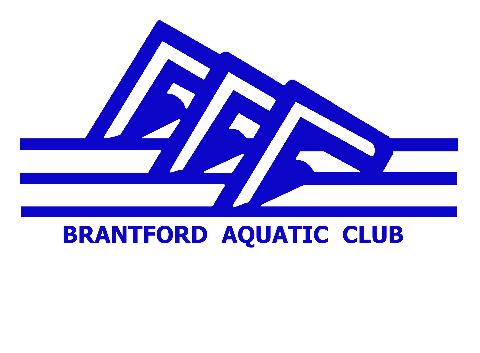 Board of Directors ApplicationName:  ___________________________________Email address:  _____________________________Please include background and/or previous experience in swimming or non-swimming related activities:Financial:  ______________________________________________________________Administration:  _________________________________________________________Technical (meets, equipment, electrical):  ____________________________________Communication:  ________________________________________________________Please return to Shannon Scheffel at bacshannon@gmail.com by May 18, 2022.Elections, if required, will take place at the Annual General Meeting on Tuesday, June 7, 2022.The Board of Director term is for two years. (2022/23 and 2023/24 seasons)